Zaznacz strzałką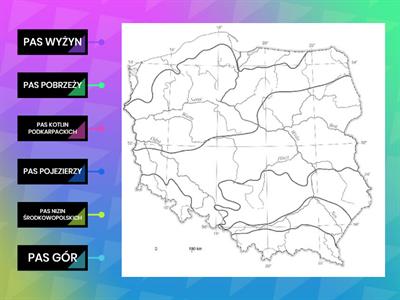 